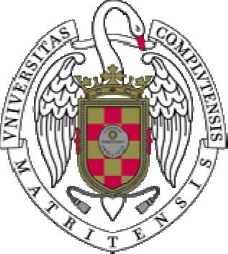 ANEXO 3: PROPUESTA DE TRABAJO DE FIN DE MÁSTERDesarrollo del proyecto inicial propuesto por el estudiante (o por los estudiantes en el caso de trabajos en grupo) que deberá incluir los siguientes apartados:1. Definición del Tema2. Objetivos (generales, específicos)3. Marco Teórico: Revisión bibliográfica y Fuentes de datos4. Índice preliminar5. Cronograma temporalProponente/s: NOTA. Una vez cumplimentada la propuesta y el visto bueno del tutor, se debe guardar con el nombre del archivo: apellido de autor o autores separados por _ y terminado en  _TFM.pdf (ejemplo: Apellidos del alumno_TFM.pdf) y enviar como fichero adjunto a la dirección de correo electrónico: mocc@ucm.es.